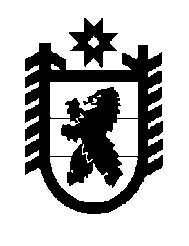 Российская Федерация Республика Карелия    РАСПОРЯЖЕНИЕГЛАВЫ РЕСПУБЛИКИ КАРЕЛИЯВнести в состав Межведомственной экспертной комиссии при Главе Республики Карелия по рассекречиванию документов, находящихся на хранении в государственном казенном учреждении Республики Карелия «Национальный архив Республики Карелия» (далее – Комиссия), утвержденный распоряжением Главы Республики Карелия от 15 июня 2011 года № 185-р (Собрание законодательства Республики Карелия, 2011, № 6, ст. 866; 2013, № 1, ст. 59; № 10, ст. 1827), с изменениями, внесенными распоряжением Главы Республики Карелия от 7 апреля 2014 года № 123-р, следующие изменения:1) включить в состав Комиссии Касьянова В.Г. – сотрудника Управления Федеральной службы безопасности Российской Федерации по Республике Карелия (по согласованию);2) исключить из состава Комиссии Фельдман А.А.            Глава Республики  Карелия                                                             А.П. Худилайненг. Петрозаводск23 июня 2014 года № 200-р